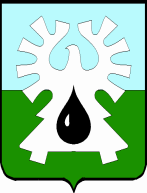 МУНИЦИПАЛЬНОЕ ОБРАЗОВАНИЕ ГОРОД УРАЙХанты-Мансийский автономный округ-ЮграАДМИНИСТРАЦИЯ ГОРОДА УРАЙКомитет по финансам администрации города УрайПРИКАЗот 29.04.2020                                                                                                                       №21-од Об утверждении Порядка составления и ведениясводной бюджетной росписи бюджета городского округа город Урай, бюджетных росписей главных распорядителей средств бюджета городского округа город Урай (главных администраторов источников внутреннего финансирования дефицита бюджета городского округа город Урай) и лимитов бюджетных обязательств городского округа город Урай	В соответствии со статьями 217, 219.1 Бюджетного кодекса Российской Федерации:	1. Утвердить Порядок составления и ведения сводной бюджетной росписи бюджета городского округа город Урай, бюджетных росписей главных распорядителей средств бюджета городского округа город Урай (главных администраторов источников внутреннего финансирования дефицита бюджета городского округа город Урай) и лимитов бюджетных обязательств городского округа город Урай согласно приложению.	2. Признать утратившим силу приказ Комитета по финансам администрации города Урай от 27.08.2018 №74-од «Об утверждении Порядка составления и ведения сводной бюджетной росписи бюджета городского округа город Урай, бюджетных росписей главных распорядителей средств бюджета городского округа город Урай (главных администраторов источников внутреннего финансирования дефицита бюджета городского округа город Урай) и лимитов бюджетных обязательств городского округа город Урай».          	3. Опубликовать приказ в газете «Знамя» и разместить на официальном сайте органов местного самоуправления города Урай в информационно-телекоммуникационной сети «Интернет».   	4. Контроль за выполнением приказа возложить на начальника бюджетного управления Л.В.Зорину.Председатель                                                                                                         И.В.Хусаинова                                                                                Приложение к приказу Комитета по финансам администрации города Урайот 29.04.2020 №21-одПорядок составления и ведения сводной бюджетной росписи бюджета городского округа город Урай, бюджетных росписей главных распорядителей средств бюджета городского округа город Урай (главных администраторов источников внутреннего финансирования дефицита бюджета городского округа город Урай) и лимитов бюджетных обязательств городского округа город Урай (далее – Порядок)Общие положения1. Настоящий Порядок разработан в соответствии с Бюджетным кодексом Российской Федерации в целях организации исполнения бюджета городского округа город Урай (далее – городской округ) по расходам и источникам внутреннего финансирования дефицита бюджета городского округа и определяет правила составления и ведения сводной бюджетной росписи бюджета городского округа (далее – сводная бюджетная роспись), бюджетных росписей главных распорядителей средств бюджета городского округа (главных администраторов источников внутреннего финансирования дефицита бюджета городского округа город Урай) (далее – бюджетная роспись) и лимитов бюджетных обязательств городского округа (далее – лимиты бюджетных обязательств).	2. Составление и ведение сводной бюджетной росписи, бюджетных росписей, лимитов бюджетных обязательств осуществляется с использованием специализированного программного обеспечения для автоматизации бюджетного процесса (далее – программного обеспечения).   	3. В целях составления и ведения сводной бюджетной росписи, бюджетных росписей, лимитов бюджетных обязательств применяется бюджетная классификация Российской Федерации (далее - бюджетная классификация), перечень лицевых счетов и дополнительная классификация расходов бюджета городского округа (далее - дополнительная классификация).4. Дополнительная классификация используется для получения аналитической информации о расходах бюджета городского округа и включает:КОСГУ – аналитический классификатор операций сектора государственного управления;мероприятие – аналитический классификатор детализации расходов бюджета городского округа;тип средств – аналитический классификатор источников финансового обеспечения расходов бюджета городского округа.Дополнительная классификация расходов бюджета городского округа ведется Комитетом по финансам администрации города Урай (далее – Комитет по финансам) с использованием программного обеспечения.5. Распределение расходов бюджета городского округа по кодам дополнительной классификации осуществляется с учетом полученных от главных распорядителей средств бюджета городского округа данных в обоснованиях бюджетных ассигнований при формировании проекта Решения Думы города Урай о бюджете городского округа на очередной финансовый год и на плановый период, в заявках об изменении показателей сводной бюджетной росписи, лимитов бюджетных обязательств.6. Формы документов, установленные настоящим Порядком, составляются и предоставляются на бумажных носителях и в электронном виде с использованием программного обеспечения.II. Состав сводной бюджетной росписи, порядок ее составления и утверждения 7. Сводная бюджетная роспись составляется и ведется Комитетом по финансам в соответствии со статьей 217 Бюджетного кодекса Российской Федерации.    	8. В состав сводной бюджетной росписи включаются:- бюджетные ассигнования по расходам бюджета городского округа на очередной финансовый год и на плановый период (показатели сводной бюджетной росписи расходов) в разрезе главных распорядителей средств бюджета городского округа (далее - главные распорядители), разделов, подразделов, целевых статей (муниципальных программ муниципального образования и непрограммных направлений деятельности) (далее – целевых статей), групп, подгрупп видов расходов классификации расходов бюджета городского округа по форме, согласно приложению 1 к настоящему Порядку;- бюджетные ассигнования по источникам внутреннего финансирования дефицита бюджета городского округа на очередной финансовый год и на плановый период (показатели сводной бюджетной росписи источников внутреннего финансирования дефицита бюджета городского округа) в разрезе главных администраторов источников внутреннего финансирования дефицита бюджета городского округа (далее - главные администраторы источников финансирования) и кодов классификации источников внутреннего финансирования дефицита бюджета городского округа, согласно приложению 1 к настоящему Порядку. 	9. Сводная бюджетная роспись утверждается председателем Комитета по финансам не менее чем за пять рабочих дней до начала очередного финансового года.10. Утвержденные показатели сводной бюджетной росписи должны соответствовать решению Думы города Урай о бюджете городского округа город Урай на очередной финансовый год и на плановый период (далее - Решение о бюджете).  11. Комитет по финансам не позднее трех дней после утверждения сводной бюджетной росписи размещает ее на официальном сайте органов местного самоуправления города Урай в информационно-телекоммуникационной сети «Интернет» по форме, согласно приложению 1 к настоящему Порядку.  12. Бюджетные ассигнования по расходам бюджета городского округа и бюджетные ассигнования по источникам внутреннего финансирования дефицита бюджета городского округа на плановый период утвержденного бюджета текущего финансового года прекращают свое действие со дня вступления в силу Решения о бюджете.В случае внесения в установленном порядке изменений в Решение о бюджете, председателем Комитета по финансам утверждается сводная бюджетная роспись (с учетом изменений).III. Лимиты бюджетных обязательств   13.	Лимиты бюджетных обязательств главным распорядителям утверждаются председателем Комитета по финансам на очередной финансовый год и на плановый период в разрезе главных распорядителей, разделов, подразделов, целевых статей, групп, подгрупп и элементов видов расходов по форме согласно приложению 2 к настоящему Порядку.14.	Лимиты бюджетных обязательств утверждаются в пределах бюджетных ассигнований, установленных Решением о бюджете, за исключением лимитов бюджетных обязательств по условно утвержденным расходам бюджета городского округа и лимитов бюджетных обязательств по зарезервированным бюджетным ассигнованиям.IV. Доведение показателей сводной бюджетной росписи и лимитов бюджетных обязательств до главных распорядителей (главных администраторов источников финансирования)15.	Комитет по финансам в течение двух рабочих дней со дня утверждения сводной бюджетной росписи доводит до главных распорядителей (главных администраторов источников финансирования) показатели сводной бюджетной росписи по соответствующим кодам бюджетной и дополнительной классификации расходов бюджета городского округа в формах уведомлений о бюджетных ассигнованиях, установленных приложениями 3 и 4 к настоящему Порядку.16. Лимиты бюджетных обязательств доводятся до главных распорядителей по соответствующим кодам бюджетной и дополнительной классификации расходов бюджета городского округа в форме уведомления о лимитах бюджетных обязательств, установленного приложением 5 к настоящему Порядку, одновременно с утвержденными показателями сводной бюджетной росписи расходов.	17.	При оформлении уведомлений о бюджетных ассигнованиях и лимитах бюджетных обязательств с использованием программного обеспечения указывается код вида изменений 00.00.0 «Показатели сводной бюджетной росписи, утвержденные в соответствии с Решением о бюджете» и вид плана 1.00 «Роспись».   V. Ведение сводной бюджетной росписии изменение сводной бюджетной росписи, лимитов бюджетных обязательств18. Комитет по финансам осуществляет ведение сводной бюджетной росписи, а также изменение сводной бюджетной росписи, лимитов бюджетных обязательств посредством внесения изменений в показатели сводной бюджетной росписи, лимиты бюджетных обязательств в форме справок об изменении показателей сводной бюджетной росписи и лимитов бюджетных обязательств.Изменение сводной бюджетной росписи и лимитов бюджетных обязательств осуществляется Комитетом по финансам:- в связи с принятием решения Думы города Урай (далее – Решение) о внесении изменений в Решение о бюджете;- по основаниям, установленным пунктом 3 статьи 217 Бюджетного кодекса Российской Федерации;- по дополнительным основаниям, установленным в соответствии с бюджетным законодательством.В случаях, установленных пунктом 3 статьи 217 Бюджетного кодекса Российской Федерации, и по дополнительным основаниям, установленным в соответствии с бюджетным законодательством, внесение изменений в сводную бюджетную роспись осуществляется на основании решения председателя Комитета по финансам без внесения изменений в Решение о бюджете.В ходе исполнения бюджета в 2020 году в случаях, установленных действующим законодательством, изменения в сводную бюджетную роспись могут быть внесены на основании решения председателя Комитета по финансам в соответствии с решением администрации города Урай.Внесение изменений в сводную бюджетную роспись и лимиты бюджетных обязательств осуществляется следующим образом:1) При формировании проекта Решения о внесении изменений в Решение о бюджете главные распорядители (главные администраторы источников финансирования) представляют предложения для включения в проект Решения, содержащие мотивированные обоснования предлагаемых изменений, оформленные в виде письменного обращения, направленного посредством системы электронного документооборота «Дело» (при технической возможности).Специалист Комитета по финансам, курирующий по направлениям соответствующего главного распорядителя (главного администратора источников финансирования) (далее – отраслевой куратор), осуществляет контроль соответствия предложений главного распорядителя (главного администратора источников финансирования) бюджетному законодательству Российской Федерации, законодательству Ханты-Мансийского автономного округа – Югры (далее – автономного округа), правовым актам муниципального образования городского округа город Урай (далее – муниципального образования), настоящему Порядку, рассматривает обоснованность для включения в проект Решения о внесении изменений в Решение о бюджете, согласовывает свои действия с председателем  Комитета по финансам и принимает решение об их включении в перечень предложений по изменению Решения о бюджете или об отклонении.Для включения предложений в проект Решения о внесении изменений в Решение о бюджете главные распорядители (главные администраторы источников финансирования) предоставляют в Комитет по финансам заявки об изменении показателей сводной бюджетной росписи, лимитов бюджетных обязательств по формам согласно приложениям 6-8 к настоящему Порядку.Оформление заявок об изменении сводной бюджетной росписи, лимитов бюджетных обязательств главными распорядителями (главными администраторами источников финансирования) в связи с принятием Решения о внесении изменений в Решение о бюджете осуществляется с указанием вида плана 2.00 «Уведомление» и присвоением кода вида изменений:01.00.0 - Изменения, вносимые в сводную бюджетную роспись в случае принятия Решения о внесении изменений в Решение о бюджете.В случае внесения изменений в Решение о бюджете Комитет по финансам в течение двух рабочих дней со дня утверждения сводной бюджетной росписи (с учетом изменений) доводит до главных распорядителей (главных администраторов источников финансирования) показатели сводной бюджетной росписи (с учетом изменений) по соответствующим кодам бюджетной и дополнительной классификации расходов бюджета городского округа в форме справок об изменении показателей сводной бюджетной росписи, лимитов, установленных приложениями 9-11 к настоящему Порядку.2) В иных случаях главные распорядители (главные администраторы источников финансирования) представляют предложения, оформленные заявками об изменении показателей сводной бюджетной росписи, лимитов бюджетных обязательств.19. Главные распорядители (главные администраторы источников финансирования) в соответствии с основаниями, установленными пунктом 3 статьи 217 Бюджетного кодекса Российской Федерации, и иными основаниями, установленными в соответствии с бюджетным законодательством, предоставляют в Комитет по финансам заявки об изменении показателей сводной бюджетной росписи, лимитов бюджетных обязательств в следующем порядке:19.1. Главные распорядители заполняют с использованием программного обеспечения заявки об изменении показателей сводной бюджетной росписи расходов, лимитов бюджетных обязательств по соответствующим кодам бюджетной и дополнительной классификации расходов бюджета городского округа по формам согласно приложениям 6, 8 к настоящему Порядку и представляют их в Комитет по финансам с приложением мотивированных обоснований предлагаемых изменений. Изменения показателей сводной бюджетной росписи расходов, лимитов бюджетных обязательств по соответствующим кодам бюджетной и дополнительной классификации в части изменений объема субсидий бюджетным и автономным учреждениям городского округа на финансовое обеспечение выполнения муниципального задания на оказание муниципальных услуг (выполнение работ) (увеличение, сокращение субсидий) допускается в случае:изменения муниципального задания;изменения нормативных затрат на оказание муниципальных услуг (выполнение работ) в случае внесения изменений в нормативные правовые акты Российской Федерации, автономного округа, муниципального образования;изменения законодательства Российской Федерации, автономного округа, правовых актов муниципального образования о налогах и сборах, в том числе в случае отмены ранее установленных налоговых льгот, введения налоговых льгот, а также в случае изменения состава и стоимости имущества учреждения, признаваемого в качестве объекта налогообложения налога на имущество организации и земельного налога.Главные распорядители в качестве мотивированных обоснований предлагаемых изменений к заявке об изменении показателей сводной бюджетной росписи, лимитов бюджетных обязательств по соответствующим кодам бюджетной и дополнительной классификации расходов бюджета городского округа представляют в Комитет по финансам проекты приказов об утверждении (изменении) значений нормативных затрат на оказание муниципальных услуг (выполнение работ), принятые нормативные правовые акты Российской Федерации, автономного округа, муниципального образования (проекты изменений в нормативные правовые акты); расчет (ы) объема субсидий на выполнение муниципального задания.19.2. Главные распорядители принимают письменные обязательства о недопущении образования кредиторской задолженности по предлагаемым изменениям показателей сводной бюджетной росписи расходов и лимитов бюджетных обязательств, предусматривающим уменьшение бюджетных ассигнований, и предоставляют их в Комитет по финансам. 19.3. При внесении изменений в показатели сводной бюджетной росписи расходов, лимиты бюджетных обязательств на суммы средств, выделяемых главным распорядителям за счет средств резервного фонда администрации города Урай, в качестве мотивированного обоснования прилагается копия постановления администрации города Урай о выделении указанных средств, принятого в установленном порядке.	19.4. Уменьшение бюджетных ассигнований, предусмотренных на исполнение публичных нормативных обязательств и обслуживание муниципального долга, для увеличения иных бюджетных ассигнований без внесения изменений в Решение о бюджете не допускается.19.5. При предоставлении главными распорядителями предложений по внесению изменений в сводную бюджетную роспись не допускается перераспределение на иные цели бюджетных ассигнований, предусмотренных на:оплату труда и начисления на выплаты по оплате труда, за исключением исполнения требований по исполнительным документам, выплат выходных пособий, выплат в связи с назначением пенсии за выслугу лет, выплат работникам, муниципальным служащим среднемесячного заработка на период трудоустройства при их увольнении в связи с ликвидацией либо реорганизацией учреждения, иными организационно-штатными мероприятиями, приводящими к сокращению численности работников учреждения, выплат пособий за первые три дня временной нетрудоспособности за счет средств работодателя, в случае заболевания работника или полученной им травмы (за исключением несчастных случаев на производстве и профессиональных заболеваний).	19.6. Главные администраторы источников финансирования заполняют с использованием программного обеспечения заявки об изменении показателей сводной бюджетной росписи источников внутреннего финансирования дефицита бюджета городского округа по форме согласно приложению 7 к настоящему Порядку и предоставляют их в Комитет по финансам на бумажном носителе за подписью руководителя и приложением мотивированных обоснований предлагаемых изменений.19.7. Оформление заявок об изменении сводной бюджетной росписи, лимитов бюджетных обязательств главными распорядителями (главными администраторами источников финансирования) осуществляется по основаниям, установленным пунктом 3 статьи 217 Бюджетного кодекса Российской Федерации, и дополнительным основаниям, установленным в соответствии с бюджетным законодательством, с указанием вида плана 2.00 «Уведомление» и присвоением кода вида изменений:	02.00.0 - Внесение изменений в сводную бюджетную роспись, лимиты бюджетных обязательств без внесения изменений в Решение о бюджете. 		По данному коду отражаются изменения, вносимые в сводную бюджетную роспись, лимиты бюджетных обязательств, со следующей детализацией:02.01.0 - Изменения, вносимые в случае перераспределения бюджетных ассигнований на социальное обеспечение населения (в том числе на исполнение публичных нормативных обязательств городского округа);02.02.0 - Изменения, вносимые в случае изменения функций и полномочий главных распорядителей бюджетных средств, получателей бюджетных средств, а также в связи с передачей муниципального имущества, изменением подведомственности получателей бюджетных средств и при осуществлении исполнительно-распорядительным органом муниципального образования бюджетных полномочий, предусмотренных пунктом 5 статьи 154 Бюджетного кодекса;02.03.0 - Изменения, вносимые в случае исполнения судебных актов, предусматривающих обращение взыскания на средства бюджета городского округа и (или) предусматривающих перечисление этих средств в счет оплаты судебных издержек, увеличения подлежащих уплате казенным учреждением сумм налогов, сборов, пеней, штрафов, а также социальных выплат (за исключением выплат, отнесенных к публичным нормативным обязательствам), установленных законодательством Российской Федерации;02.04.0 - Изменения, вносимые в случае использования (перераспределения) средств резервного фонда администрации города Урай, а также средств, иным образом зарезервированных в составе утвержденных бюджетных ассигнований;02.05.0 - Изменения, вносимые в случае перераспределения бюджетных ассигнований, предоставляемых на конкурсной основе;02.06.0 - Изменения, вносимые в случае увеличения (сокращения) объема бюджетных ассигнований за счет субвенций, субсидий и иных межбюджетных трансфертов, в том числе в форме дотаций, и безвозмездных поступлений от физических и юридических лиц сверх объемов, утвержденных Решением о бюджете;02.07.0 - Изменения, вносимые в случае изменения типа (подведомственности) муниципальных учреждений и организационно-правовой формы государственных унитарных предприятий;02.08.0 - Изменение бюджетной (и дополнительной) классификации расходов бюджета городского округа без изменения целевого направления средств;02.09.0 - Изменения, вносимые в случае увеличения бюджетных ассигнований по разделам, подразделам, целевым статьям и видам расходов классификации расходов бюджета за счет средств, образовавшихся в связи с экономией в текущем финансовом году бюджетных ассигнований на оказание муниципальных услуг (выполнение работ), в пределах общего объема бюджетных ассигнований, предусмотренных главному распорядителю средств бюджета городского округа в текущем финансовом году на указанные цели;02.10.0 - Изменения, вносимые в случае уменьшения лимитов бюджетных обязательств в связи с применением мер принуждения;02.11.0 - Изменения, вносимые в связи с перераспределением бюджетных ассигнований по иным основаниям, установленным Бюджетным кодексом Российской Федерации, в соответствии с бюджетным законодательством.02.12.0 - Изменения, вносимые в связи с увеличением бюджетных ассигнований на сумму не использованных по состоянию на 1 января текущего финансового года остатков средств дорожного фонда администрации города Урай для последующего использования на те же цели.Перераспределение бюджетных ассигнований с указанием вида изменений 02.11.0 производится только в том случае, если изменения, соответствующие основаниям, установленным в соответствии с бюджетным законодательством и Бюджетным кодексом Российской Федерации, не могут быть отнесены ни к одному из вышеперечисленных видов изменений, указанных в подпункте 19.7 пункта 19 настоящего Порядка.19.8. Предложения по внесению изменений в сводную бюджетную роспись, предусматривающих уточнение объемов бюджетных ассигнований на реализацию муниципальных программ, подпрограмм и основных мероприятий, предоставляются главным распорядителем в Комитет по финансам с учетом согласования с ответственными исполнителями муниципальных программ.19.9. В целях обеспечения контроля при внесении изменений в сводную бюджетную роспись в случае увеличения бюджетных ассигнований по отдельным разделам, подразделам, целевым статьям и группам, подгруппам и элементам видов расходов бюджета городского округа за счет экономии по использованию бюджетных ассигнований на оказание муниципальных услуг (выполнение работ) следует:руководствоваться Указаниями о порядке применения бюджетной классификации Российской Федерации, утвержденными Министерством финансов Российской Федерации;указывать в мотивированных обоснованиях главных распорядителей по внесению изменений в сводную бюджетную роспись расходов, лимиты бюджетных обязательств причину образования экономии и обоснование необходимости направления экономии на предлагаемые цели.20. При внесении изменений в показатели сводной бюджетной росписи расходов и лимиты бюджетных обязательств в связи с изменениями, вносимыми в случае изменения функций и полномочий главных распорядителей бюджетных средств, получателей бюджетных средств, а также в связи с передачей муниципального имущества, изменением подведомственности получателей бюджетных средств предоставляется информация о приеме (передаче) сумм бюджетных ассигнований и сумм лимитов бюджетных обязательств по всем кодам бюджетной и дополнительной классификации расходов бюджета городского округа, согласованный принимающей и передающей сторонами.21. Рассмотрение заявок главных распорядителей (главных администраторов источников финансирования) об изменении сводной бюджетной росписи, лимитов бюджетных обязательств в Комитете по финансам осуществляется в следующем порядке:21.1. Комитет по финансам в течение десяти рабочих дней со дня получения от главного распорядителя (главного администратора источников финансирования) полного пакета документов на внесение изменений в показатели сводной бюджетной росписи, лимиты бюджетных обязательств осуществляет контроль на соответствие вносимых изменений бюджетному законодательству Российской Федерации, законодательству автономного округа, муниципальным правовым актам муниципального образования,  настоящего Порядка, утвержденным показателям сводной бюджетной росписи, лимитам бюджетных обязательств и принимает решение об их утверждении или отклонении.21.2. Отраслевой куратор рассматривает обоснованность заявки главного распорядителя (главного администратора источников финансирования) о внесении изменений в показатели сводной бюджетной росписи, лимиты бюджетных обязательств, согласовывает свои действия с председателем Комитета по финансам, и в случае положительного рассмотрения оформляет справки об изменении показателей сводной бюджетной росписи, лимитов бюджетных обязательств по соответствующим кодам бюджетной и дополнительной классификации расходов бюджета городского округа по формам согласно приложениям 9 - 11 настоящего Порядка и направляет на подпись начальнику бюджетного управления Комитета по финансам.21.3. Один экземпляр справки об изменении показателей сводной бюджетной росписи, лимитов бюджетных обязательств направляется главному распорядителю (главному администратору источников финансирования), второй экземпляр остается в отделе сводного бюджетного планирования и использования бюджета бюджетного управления Комитета по финансам.22. При внесении изменений в показатели сводной бюджетной росписи расходов, лимиты бюджетных обязательств по средствам, выделяемым из резервного фонда администрации города Урай:отраслевой куратор оформляет с использованием программного обеспечения справку об изменении показателей сводной бюджетной росписи расходов на уменьшение бюджетных ассигнований по резервному фонду администрации города Урай по соответствующим кодам бюджетной и дополнительной классификации расходов бюджета городского округа по форме согласно приложению 9  к настоящему Порядку;главный распорядитель оформляет заявки об изменении показателей сводной бюджетной росписи расходов и лимитов бюджетных обязательств по средствам, выделяемым из резервного фонда администрации города Урай, по формам согласно приложениям 6, 8 к настоящему Порядку, на основании которых отраслевой куратор оформляет с использованием программного обеспечения справки об изменении показателей сводной бюджетной росписи расходов и лимитов бюджетных обязательств по соответствующим кодам бюджетной и дополнительной классификации расходов бюджета городского округа по формам согласно приложениям 9, 11 к настоящему Порядку.23. Изменения, вносимые в случае уменьшения лимитов бюджетных обязательств в связи с применением мер принуждения, осуществляются с учетом следующих особенностей:отраслевой куратор оформляет с использованием программного обеспечения справку об изменении лимитов бюджетных обязательств по соответствующим кодам бюджетной и дополнительной классификации расходов бюджета городского округа по форме согласно приложению 11 к настоящему Порядку с последующим внесением соответствующих изменений в Решение о бюджете в части уменьшения бюджетных ассигнований.24. В случае отклонения предлагаемых изменений в показатели сводной бюджетной росписи расходов, лимиты бюджетных обязательств Комитет по финансам отклоняет заявки, заполненные с использованием программного обеспечения, и уведомляет главного распорядителя об отклонении предлагаемых изменений с указанием причины.25. Внесение изменений в показатели сводной бюджетной росписи, лимиты бюджетных обязательств осуществляется не позднее двух рабочих дней до окончания текущего финансового года, за исключением расходов на исполнение требований по исполнительным документам, расходов на уплату налогов, государственных пошлин, расходов за счет межбюджетных трансфертов, предоставляемых из федерального бюджета и бюджета автономного округа на обеспечение доли софинансирования межбюджетных субсидий из федерального бюджета и бюджета автономного округа, безвозмездных поступлений от физических и юридических лиц.VI. Состав бюджетной росписи, порядок ее составления и утверждения,утверждение лимитов бюджетных обязательств (бюджетных ассигнований)26. В состав бюджетной росписи включаются: 	бюджетные ассигнования по расходам главного распорядителя (показатели бюджетной росписи расходов) на очередной финансовый год и на плановый период в разрезе получателей средств бюджета городского округа, подведомственных главному распорядителю, разделов, подразделов, целевых статей, групп, подгрупп видов расходов классификации расходов бюджета городского округа;бюджетные ассигнования по источникам внутреннего финансирования дефицита бюджета городского округа главного администратора источников финансирования (показатели бюджетной росписи источников внутреннего финансирования дефицита бюджета городского округа) на очередной финансовый год и на плановый период в разрезе администраторов источников финансирования и кодов классификации источников внутреннего финансирования дефицита бюджета.27. Бюджетная роспись составляется и утверждается главным распорядителем (главным администратором источников финансирования) в соответствии с показателями сводной бюджетной росписи по соответствующему главному распорядителю (главному администратору источников финансирования) по форме согласно приложению 12 к настоящему Порядку.В случае внесения в установленном порядке изменений в Решение о бюджете, главным распорядителем (главным администратором источников финансирования) утверждается бюджетная роспись (с учетом изменений).28. Лимиты бюджетных обязательств главного распорядителя утверждаются в пределах, доведенных до главного распорядителя лимитов бюджетных обязательств в разрезе получателей средств бюджета городского округа, подведомственных главному распорядителю, разделов, подразделов, целевых статей, групп, подгрупп, элементов видов расходов классификации расходов бюджета городского округа, по форме согласно приложению 13 к настоящему Порядку.VII. Доведение бюджетной росписи, лимитов бюджетных обязательств29. Главные распорядители (главные администраторы источников финансирования) доводят показатели бюджетной росписи до соответствующих подведомственных получателей средств бюджета городского округа  до начала очередного финансового года, за исключением случаев, предусмотренных статьями 190 и 191 Бюджетного кодекса Российской Федерации, в форме уведомлений о бюджетных ассигнованиях, согласно приложениям 14, 15 к настоящему Порядку.30. Доведение лимитов бюджетных обязательств главными распорядителями до находящихся в их ведении получателей средств бюджета городского округа осуществляется в пределах лимитов бюджетных обязательств, установленных для главного распорядителя, согласно приложению 16 к настоящему Порядку.VIII. Ведение бюджетной росписи и изменение бюджетной росписи, лимитов бюджетных обязательств31. Главный распорядитель (главный администратор источников финансирования) осуществляет ведение бюджетной росписи, а также изменение бюджетной росписи, лимитов бюджетных обязательств посредством внесения изменений в показатели бюджетной росписи, лимиты бюджетных обязательств (далее - изменение бюджетной росписи, лимитов бюджетных обязательств).32. Изменение бюджетной росписи, лимитов бюджетных обязательств, приводящее к изменению показателей сводной бюджетной росписи, осуществляется в связи с принятием Решения о внесении изменений в Решение о бюджете, в соответствии с основаниями, установленными пунктом 3 статьи 217 Бюджетного кодекса Российской Федерации, и дополнительными основаниями, установленными в соответствии с бюджетным законодательством.Изменение бюджетной росписи, лимитов бюджетных обязательств осуществляется с присвоением кодов видов изменений, установленных пунктом 18, подпунктом 19.7 пункта 19 настоящего Порядка. 33. Изменение бюджетной росписи и лимитов бюджетных обязательств главного распорядителя осуществляется главным распорядителем (главным администратором источников финансирования) на основании предложений получателей средств бюджета городского округа (администраторов источников финансирования) об изменении бюджетной росписи и лимитов бюджетных обязательств, находящихся в его ведении.34. В случае если предлагаемые изменения предусматривают уменьшение бюджетных ассигнований и лимитов бюджетных обязательств, получатели средств бюджета городского округа (администраторы источников финансирования) принимают обязательство о недопущении образования кредиторской задолженности.35. Главный распорядитель (главный администратор источников финансирования) осуществляет контроль соответствия предлагаемых изменений бюджетному законодательству Российской Федерации, законодательству автономного округа, муниципальным правовым актам муниципального образования, настоящему Порядку, показателям бюджетной росписи и лимитам бюджетных обязательств главного распорядителя (главного администратора источников финансирования) и принимает решение об их принятии или отклонении.36. Решение Комитета по финансам в форме справки об изменении показателей сводной бюджетной росписи, лимитов бюджетных обязательств служит основанием для внесения главным распорядителем соответствующих изменений в показатели его бюджетной росписи, лимиты бюджетных обязательств.Главный распорядитель обязан в течение трех рабочих дней со дня получения документов, указанных в подпункте  21.3 пункта 21 настоящего Порядка, внести изменения в показатели своей бюджетной росписи, лимиты бюджетных обязательств, оформив справки об изменении бюджетных ассигнований согласно приложению 17 к настоящему Порядку, лимитов бюджетных обязательств согласно приложению 18 к настоящему Порядку и в течение 2 рабочих дней довести их до получателей средств бюджета городского округа.37. Изменение бюджетной росписи и лимитов бюджетных обязательств главного распорядителя осуществляется в срок не позднее 2 рабочих дней до окончания текущего финансового года.